                                                               DECIZIE nr. 3/ _                    ___ PROIECT nr. 15din ____ mai 2023Cu privire la aprobarea iniţiativei de proiect„Spaţiu de agrement modern şi sigur pentru locuitorii s. Ruseni”	În temeiul at. 14, alin. (2), lit. f), art. 19 din Legea nr. 436/2006 privind administraţia publică locală; Legea nr. 435/2006 art. 4, lit. (h) privind descentralizarea administrativă; Legea 397-XV din 16.10.2003, privind finanţele publice locale cu modificările şi completările ulterioare; în baza informaţiei prezentate şi având avizul comisiei consultative, Consiliul orășenesc Anenii Noi, DECIDE:1. Se aprobă iniţiativa de proiect investiţional a Primăriei or. Anenii Noi -„Spaţiu de agrement modern şi sigur pentru locuitorii s. Ruseni”, înaintat spre finanţare la Programul Naţional „Satul European Expres”.	1.1 Se garantează cofinanţarea în mărime de 50000.00 lei din costul total al proiectului investiţional (500000.00 lei) , din soldul disponibil al primăriei.2. Se alocă contribuţia primăriei oraşului Anenii Noi în mărime de 50000.00 lei, în cadrul proiectului „Spaţiu de agrement modern şi sigur pentru locuitorii s. Ruseni”, cu valoarea totală a proiectului 500000.00 lei , din soldul disponibil al primăriei or. Anenii Noi, format la situaţia 01.01.2023.    2.1 Se majorează cu 450000.00 leisuma veniturilor bugetului local la ECO 191420 „Transferuri capitale primite cu destinaţie specială între instituțiile bugetului de stat și instituțiile bugetelor localele de nivelul I”, respectiv, majorând cheltuielile în sumă de 450000.00 lei pentru finanţarea proiectului  „Spaţiu de agrement modern şi sigur pentru locuitorii s. Ruseni”.3. Se împuterniceşte primarul oraşului Anenii Noi, dl Alexandr MAŢARIN pentru a depune cererea de proiect investiţional, cu dreptul de a semna contractul de acordare a subvenţiei în avans şi alte acte necesare.4. Prezenta decizie se aduce la cunoştinţă publică prin plasarea în Registrul de Stat al Actelor Locale, pe pag web şi panoul informativ al instituţiei.5. Prezenta decizie, poate fi notificată autorității publice emitente de Oficiului Teritorial Căușeni al Cancelariei de Stat în termen de 30 de zile de la data includerii actului în   Registrul de stat al actelor locale.6. Prezenta decizie, poate fi contestată de persoana interesată, prin intermediul Judecătoriei Anenii Noi,sediul Central , în termen de 30 de zile de la comunicare. 7. Controlul asupra executării prezentei decizii se atribuie dlui Mațarin A., primar.Președintele ședinței:                                                   Contrasemnează: Secretara Consiliului orășenesc                                                    Rodica MelnicAu votat: pro - , contra -  , abținut – CONSILIUL ORĂŞENESCANENII NOI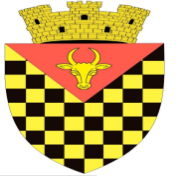             ГОРОДСКОЙ СОВЕТ                 АНЕНИЙ НОЙMD 6501 or. Anenii Noi, str. Suvorov, 6 tel/fax 026522108, consiliulorasenesc@gmail.comMD 6501, г.Анений Ной, ул.Суворов, 6 тел/факс 026522108,consiliulorasenesc@gmail.comMD 6501, г.Анений Ной, ул.Суворов, 6 тел/факс 026522108,consiliulorasenesc@gmail.com